致知達德個人篇：專心致志故事：二子學弈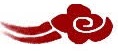 看故事故事改編自《孟子‧告子上》 一起分享為甚麼學生乙學弈不能成功？上課不專心會有甚麼後果？你覺得甚麼事情會阻礙你專心上課？可以怎樣克服呢？如果同學上課時不專心，只顧談話，你會怎樣做呢？你認為在求學時，除了專心致志之外，還要怎麼做？多讀一點名句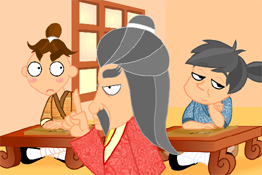 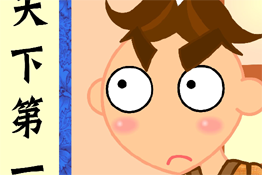 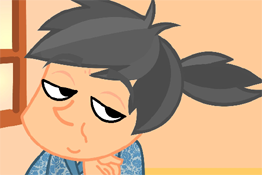 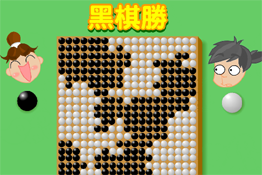 